ACTIVIDADES1. CONOCIMIENTO DE SÍ MISMO Y AUTONOMÍA PERSONAL:- Cada niño habla sobre su familia (miembros, costumbres…) y de su casa (tipos y dependencias)- Con una foto familiar de cada alumno/a comentamos sus parecidos físicos y realizamos un mural en el que se observen las diferentes familias existentes en el aula2. CONOCIMIENTO DEL ENTORNO:- Observamos el plano de varias casas y comentamos sus dependencias y objetos propios de estas- Ordenamos las secuencias de construcción de una casa- Realizamos el trazo del número 5 (ficha objetos de la cocina) ANEXO 13. LENGUAJES: COMUNICACIÓN Y REPRESENTACIÓN:- Cantamos la canción “yo tengo una casita” ANEXO 2- Aprendemos la poesía de “En mi casa” ANEXO 3- Dramatizamos tareas del hogar (poner la mesa, tender la ropa, fregar platos…)ANEXO 1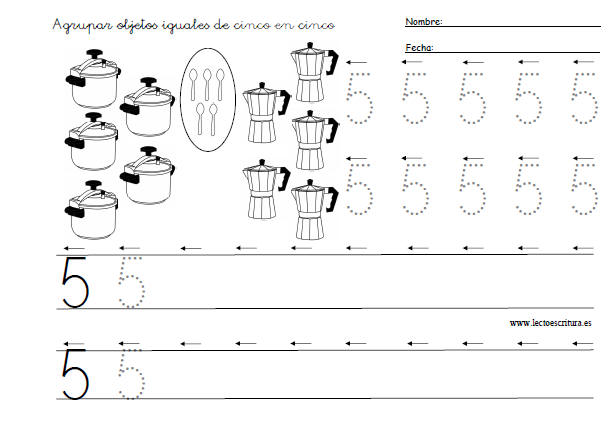 ANEXO 2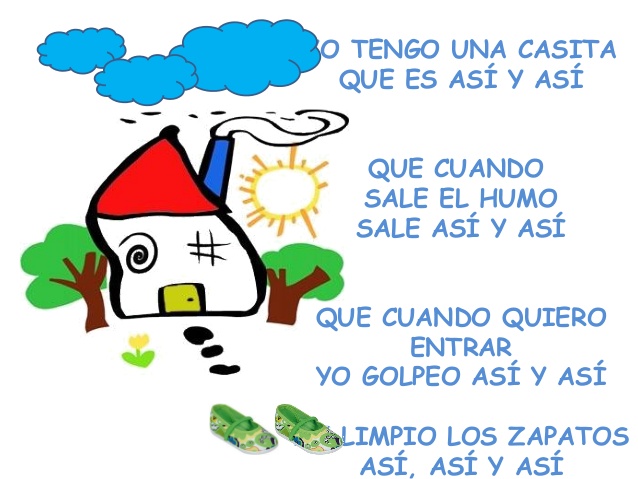 ANEXO 3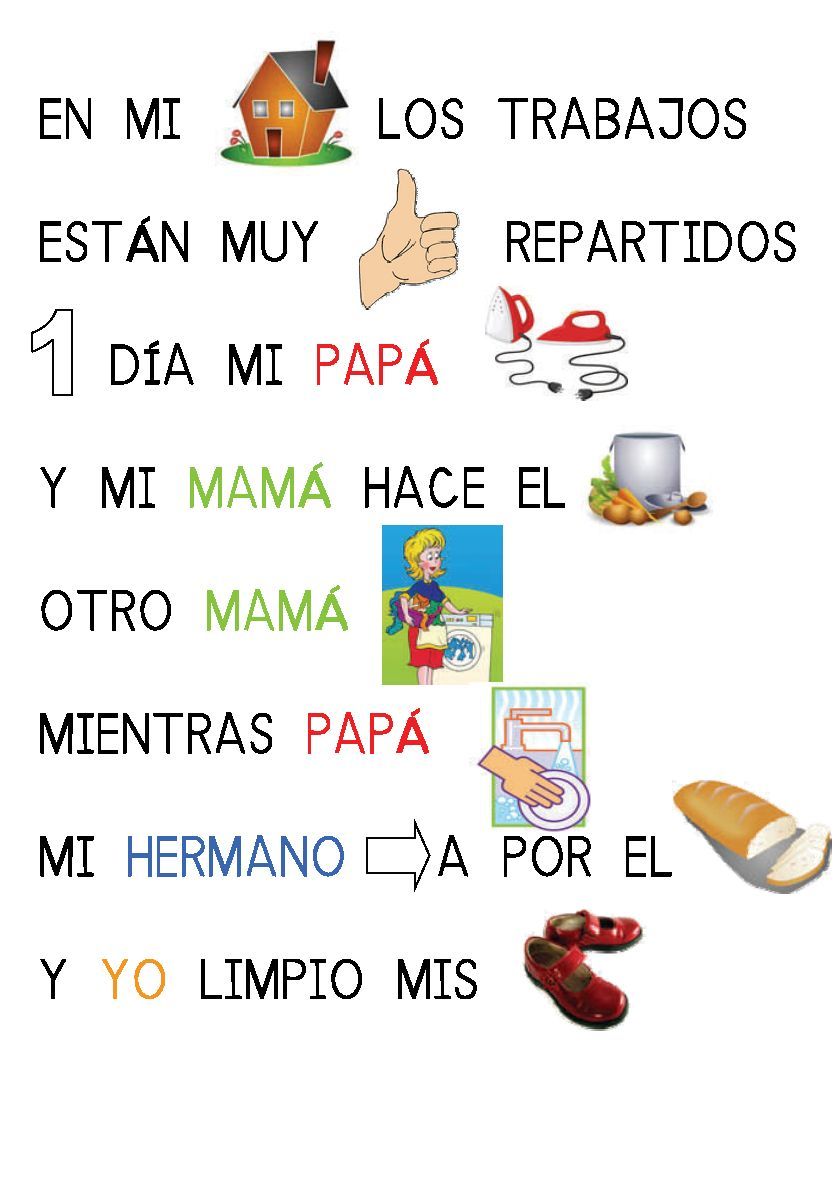 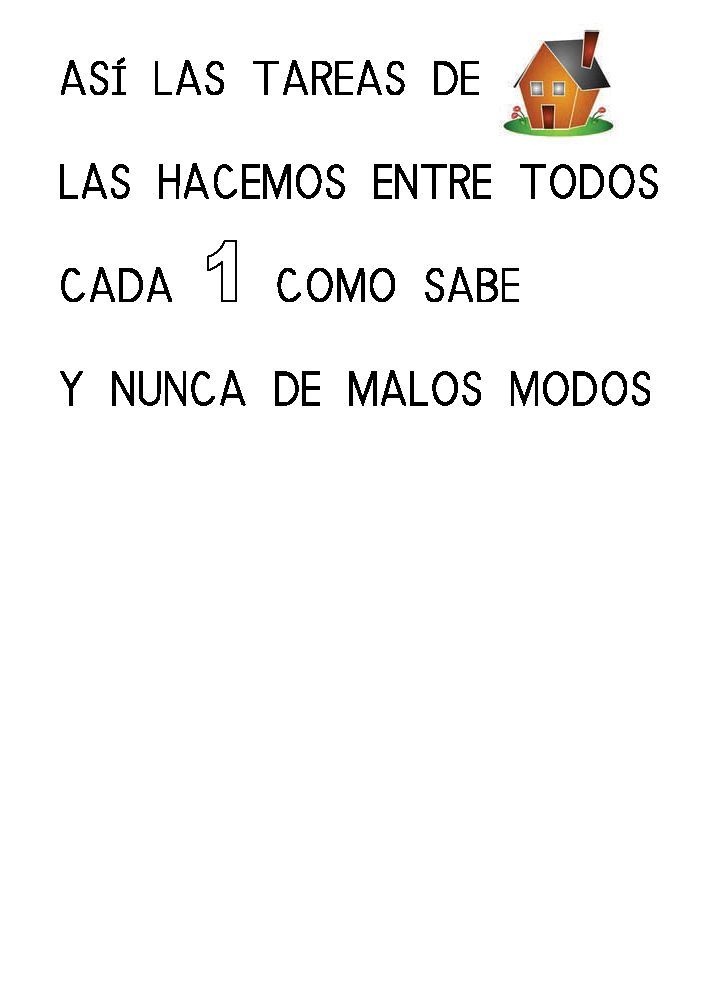 4. LENGUA EXTRAJERA:	Presentación del nuevo vocabulario utilizando las flashcards y acciones:Flashcards games: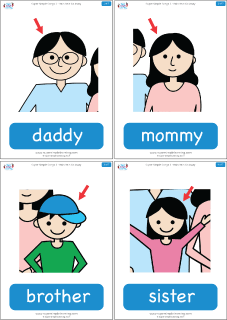 STOP GAME: deben decir STOP cuando vean la flashcard que yo indique: daddy, mummy, brother…LISTEN AND GO! : Deben escuchar un miembro de la familia y correr hasta su flashcard correspondiente, que será previamente colocada en algún lugar de la clase. Después ellos mismos indican a sus compañeros a cual deben ir.Narración de un cuento por primera vez, utilizando  storycards y la grabación     DVD. “Wait and see” (Oxford Splash A)Realización de una actividad de mesa completando una ficha con las pegatinas correspondientes.Practican un juego con la canción “We are a family” : se levanta cada miembro de la familia que vaya diciendo la canción (previamente se le adjudica a cada alumno un miembro diferente)Repasan el cuento con las storycards y responden a preguntas de comprensión sobre las diferentes escenas.Cantan la canción de la unidad para demostrar cuánto inglés han aprendido.WE ARE A FAMILYFamilies can be BIGFamilies can be SMALLI LOVE MY FAMILY BEST OF ALL!I love my mummy. My mummy loves me. We are a family!I love my daddy. My daddy loves me. We are a family!Families can be …I love my sister. My sister loves me. We are a family!I love my brother …Families can be …I love my granny. My granny loves me, we are a family!I love my grandad. My grandad loves me, we are a family!Dibujan a su familia en esta ficha: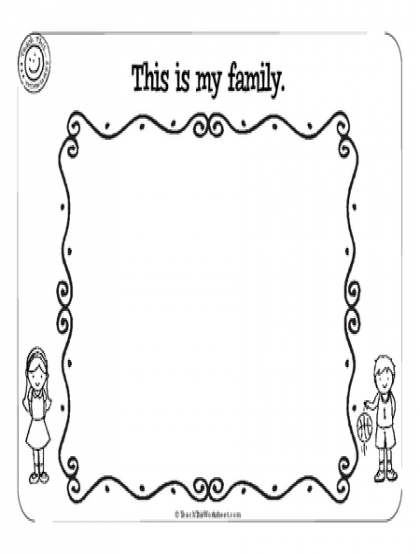 Finalmente hacemos un poster en el aula de inglés titulado “MY FAMILY! BEST OF ALL!”con fotos que las familias habrán aportado y el alumnado presentará los miembros de su familia en inglés: This is my daddy…UNIDAD  1: LA FAMILIAUNIDAD  1: LA FAMILIAUNIDAD  1: LA FAMILIAOBJETIVOSCONOCIMIENTO Y AUTONOMÍA PERSONAL- Identificar sus propias características físicas (parecidos y diferencias con su familia)- Reconocer y expresar las preferencias personales- Utilizar la percepción visual para resolver actividadesOBJETIVOSCONOCIMIENTO DEL ENTORNO- Interpretar el plano de una casa- Conocer la composición de los miembros de la propia familia- Identificar diferentes tipos de familias- Conocer diferentes tipos de viviendas- Interpretar y conocer el significado del árbol genealógico- Asociar la cantidad y grafía del número 5- Utilizar correctamente los ordinales del 1º. al 3º.- Ordenar secuencias de sucesos de tres escenasOBJETIVOSLENGUAJE: COMUNICACIÓN Y REPRESENTACIÓN- Conocer el vocabulario propio de la unidad y utilizarlo correctamente- Adquirir habilidad para la realización de trazos verticales y horizontales combinados- Imitar acciones y expresiones- Presentar y practicar el léxico de la familia en L2.- Reconocer y responder a la pregunta What´s your favourite colour?- Repasar el vocabulario de los colores, los números, los saludos, el tiempo y los sentimientos En L2.CONTENIDOSCONOCIMIENTO DE SÍ MISMO Y AUTONOMÍA PERSONAL- Características físicas- Preferencias personales- Percepción visual CONTENIDOSCONOCIMIENTO DEL ENTORNO- Los miembros de la familia- Las dependencias y objetos de una casa- Interpretación del plano de una casa- Interés por conocer los diferentes tipos de viviendas- Reconocimiento y utilización de la serie numérica del 1 al 5- Los ordinales del 1º. al 3º.CONTENIDOSLENGUAJE: COMUNICACIÓN Y REPRESENTACIÓN- Utilización del vocabulario de la unidad - Realización de grafismos- Dramatización de escenas familiares- Vocabulario de la familia en L2: daddy, mummy, brother, sister, baby.- Song: We are a family.- Story “Wait and see”- Big/small.COMPETENCIASLingüística.Matemática.Conocimiento e interacción con el mundo físico.Competencia digital.Cultural y artística.Aprender a aprender.Autonomía e iniciativa personal.CRITERIOS EVALUACIÓNCONOCIMIENTO DE SÍ MISMO Y AUTONOMÍA  PERSONAL- Se reconoce como miembro de su familia- Disfruta en la realización de tareas cotidianas- Ayuda a los compañeros en algunas tareasCRITERIOS EVALUACIÓNCONOCIMIENTO DEL ENTORNO.- Identifica el plano de una casa- Conoce el significado del árbol genealógico- Reconoce los ordinales del 1º. al 3º.- Cuenta hasta 5 elementosCRITERIOS EVALUACIÓNLENGUAJE: COMUNICACIÓN Y REPRESENTACIÓN- Realiza correctamente los trazos- Respeta el turno de palabra- Es capaz de ordenar 3 escenas- Los niños se acostumbran a las rutinas de la clase de inglés.- Reconocen los diferentes miembros de una familia y empiezan a nombrarlos en inglés.- Participan cantando la canción “What´s your favourite colour? “ “ We are a family”- Escuchan para obtener información específica.- Responden verbal y no-verbalmente a instrucciones.- Desarrollan el control del lápiz, la psicomotricidad fina y las habilidades de pre-escritura en L2.- Completan las actividades de manualidades en L2.